Mascot & Character DesignTemplateInstructions: Complete Template 1 and Template 2. Draw your Changkat Changi Mascot design in the space provided. Colour the mascot once you are happy                           with the design. You may use markers to outline the work. Submit the completed work on padlet.(Link can be found on SLS)   TEMPLATE 1: HUMAN MASCOT DESIGN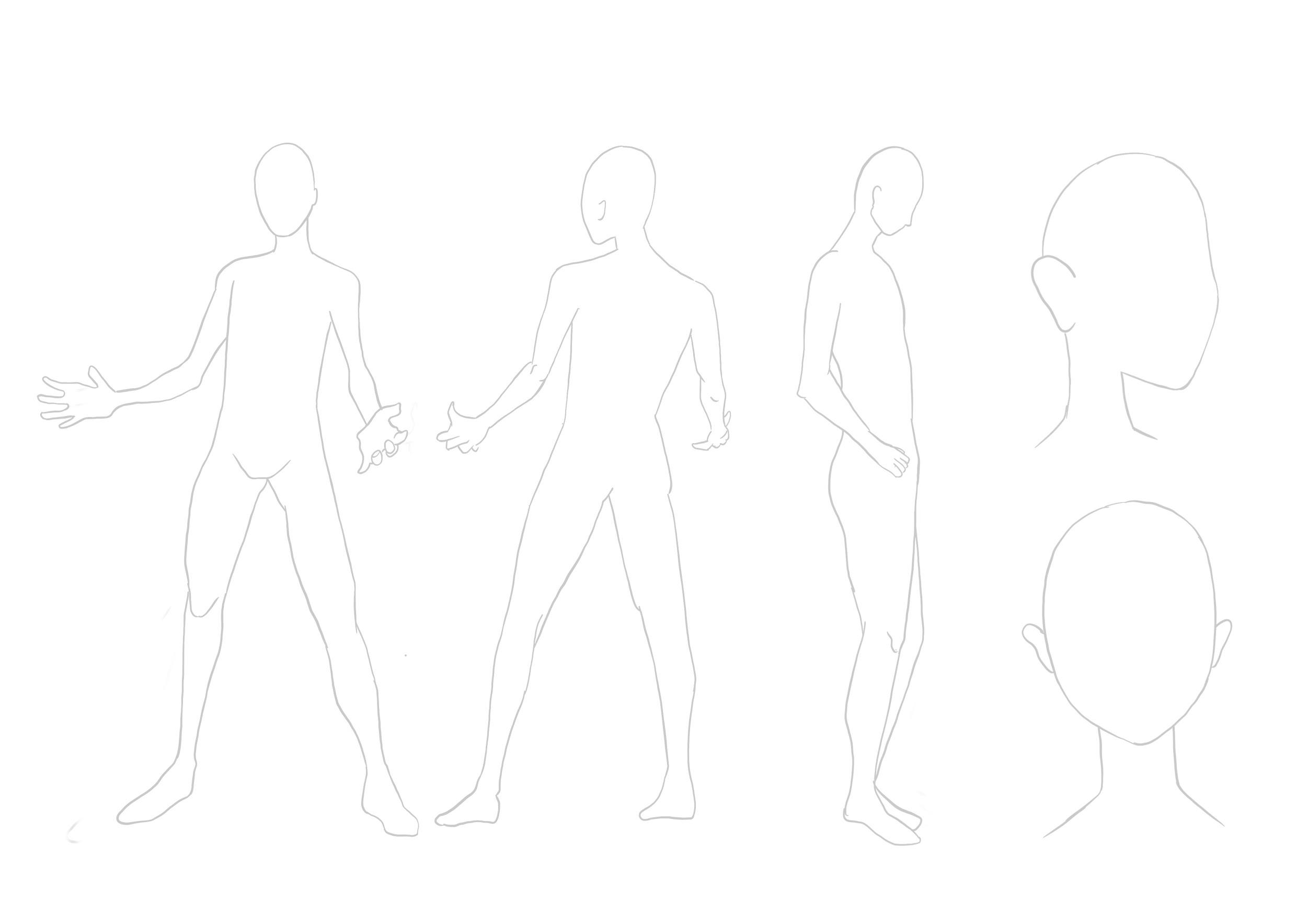 TEMPLATE 2: ANIMAL/ORGANIC MASCOT DESIGN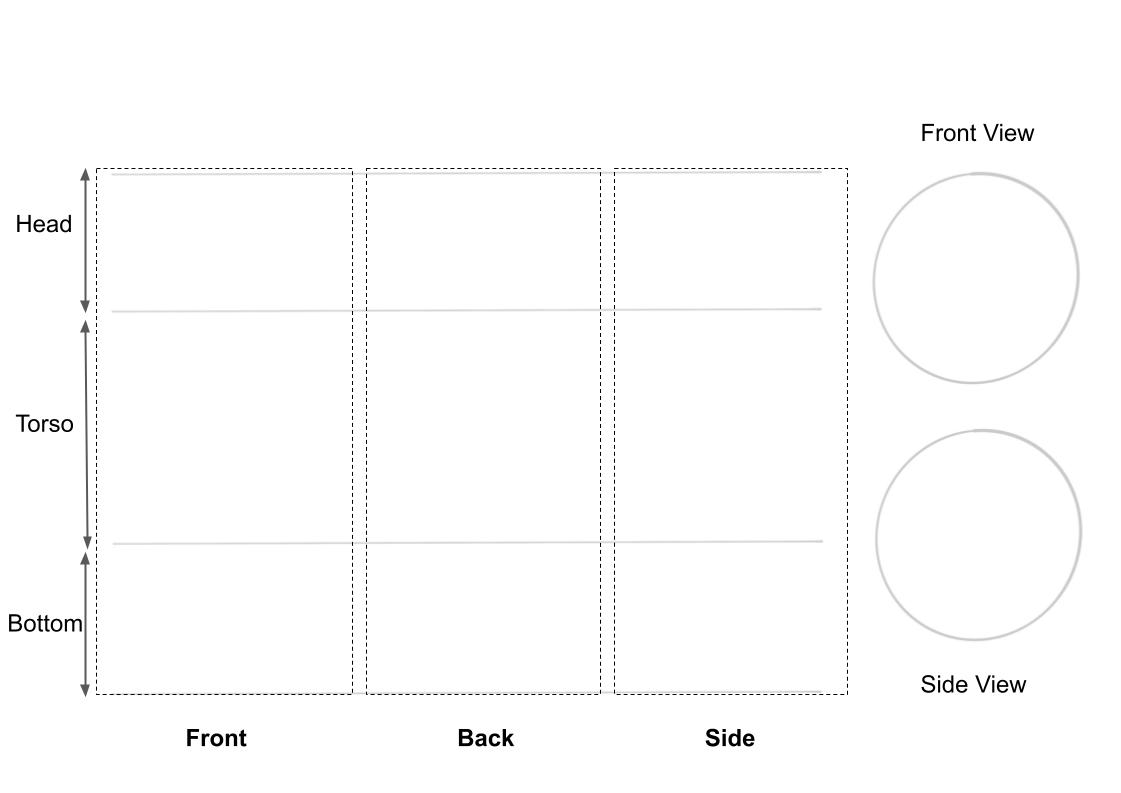 CHANGKAT CHANGI 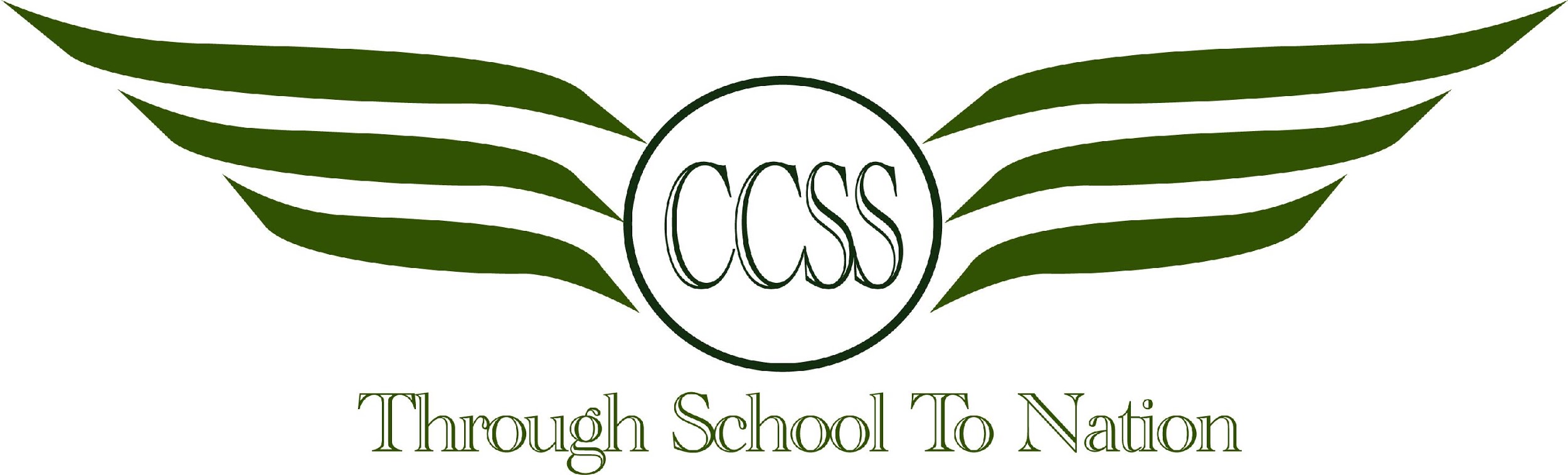 SECONDARY SCHOOLART: MASCOT & CHARACTER DESIGN                                                   SECONDARY 2 EXP / NANAME:  _______________________________________________________________  (           )      CLASS: __________        DATE:  _____________